Ҡ а р а р                                                                                         р е ш е н и еОб отмене решения №86 от 28.04.2021 г. «Об утверждении  Положения о порядке проведения конкурса на замещение  вакантной должности муниципальной службы в администрации  сельского  поселения Юмашевский  сельсовет муниципального района Чекмагушевский район Республики Башкортостан»       В целях приведения в соответствие с законодательством нормативно-правовых актов, противоречащих законодательству, Совет сельского поселения Юмашевский сельсовет муниципального района Чекмагушевский район Республики Башкортостан РЕШИЛ:1. Решение №86 от 28.04.2021 г. «Об утверждении  Положения о порядке проведения конкурса на замещение  вакантной должности муниципальной службы в администрации  сельского  поселения Юмашевский  сельсовет муниципального района Чекмагушевский район Республики Башкортостан» отменить.2. Настоящее решение подлежит официальному опубликованию на информационном стенде и официальном сайте сельского поселения Юмашевский сельсовет муниципального района Чекмагушевский район Республики Башкортостан.3. Контроль за выполнением данного решения возлагаю на себя.Глава сельского поселения                               Р.Х. Салимгареевас. Юмашево27 июля 2021 года.№91БАШҠОРТОСТАН  РЕСПУБЛИКАҺЫСАҠМАҒОШ  РАЙОНЫ муниципаль районЫНЫҢ  ЙОМАШ АУЫЛ СОВЕТЫ АУЫЛ    БИЛӘмӘҺЕ СОВЕТЫ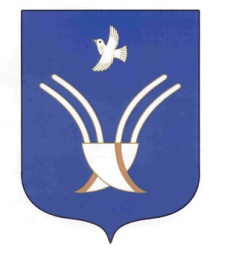 Совет сельского поселенияЮМАШЕВСКИЙ СЕЛЬСОВЕТмуниципального района Чекмагушевский район Республики Башкортостан